Nieuwsbrief april 2021Beste KWB-er,
Nog steeds is corona een spelbreker om onze normale activiteiten te kunnen organiseren.Maar wat wel mogelijk is en veilig kan verlopen, doen we dan ook wel!De Paashaas is verdwenen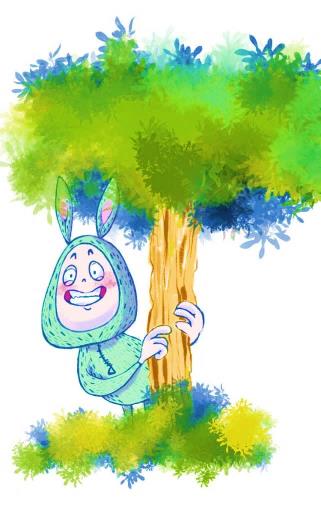 Na het grote succes van de Winterse griezeltochten tijdens het voorbije Allerheiligenverlof, organiseren wij in de komende paasvakantie terug een leuke activiteit voor de kinderen namelijk een knotsgekke wandelzoektocht “De Paashaas is verdwenen”.Het is hetzelfde systeem als de griezeltochten en natuurlijk is het op en top coronaveilig met je eigen bubbel.Met de smartphone in de hand ga je als gezin op pad voor een wandeling van vijf kilometer. Onderweg kom je zeven borden tegen met QR-codes. Als je deze codes scant, hoor je telkens een audiofragment van een leuk paasverhaal. Je kan kiezen uit twee verschillende verhalen: eentje voor min 8-jarigen en eentje voor plus 8-jarigen. Als je de tocht volledig hebt gewandeld, heb je een of twee paasverhalen gehoord.Leuk weetje: Pieter Embrechts sprak de verhalen op een geanimeerde wijze in.Praktisch   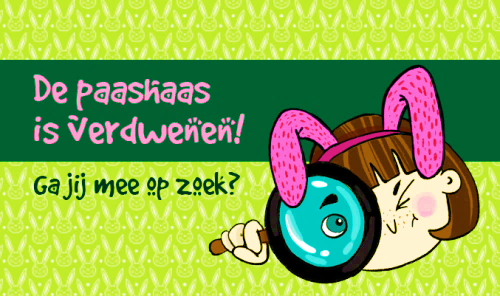 Van 3 tot en met 18 aprilStart aan het oud gemeentehuis in de Stationsstraat 51 in Ramsel. Bij de start kan je het routeplannetje downloaden. De route is aangeduid met gele pijlen.Deelname is gratis. Er is geen ongevallenverzekering voorzien.80% van het parcours is autovrij; de rest is autoluw. Buggy’s kunnen mee.Kijk ook eens op onze website www.kwbramsel.be. Daar staat ook een promofilmpje.Veel wandel- en luisterplezier met je kinderen!
En geniet ook van onze paas attentie!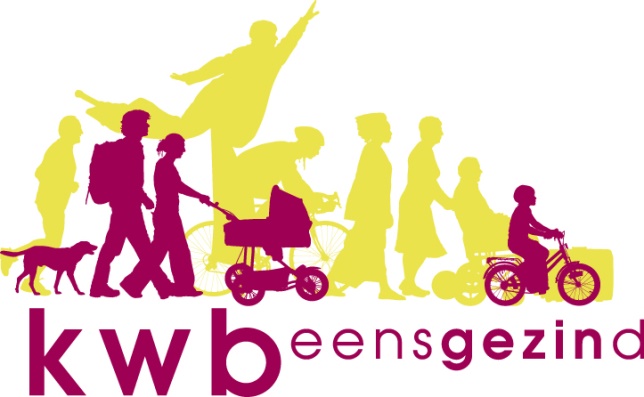 AfdelingRAMSELwww.kwbramsel.be